Bremen Elementary School 5th Grade Supply List2016-17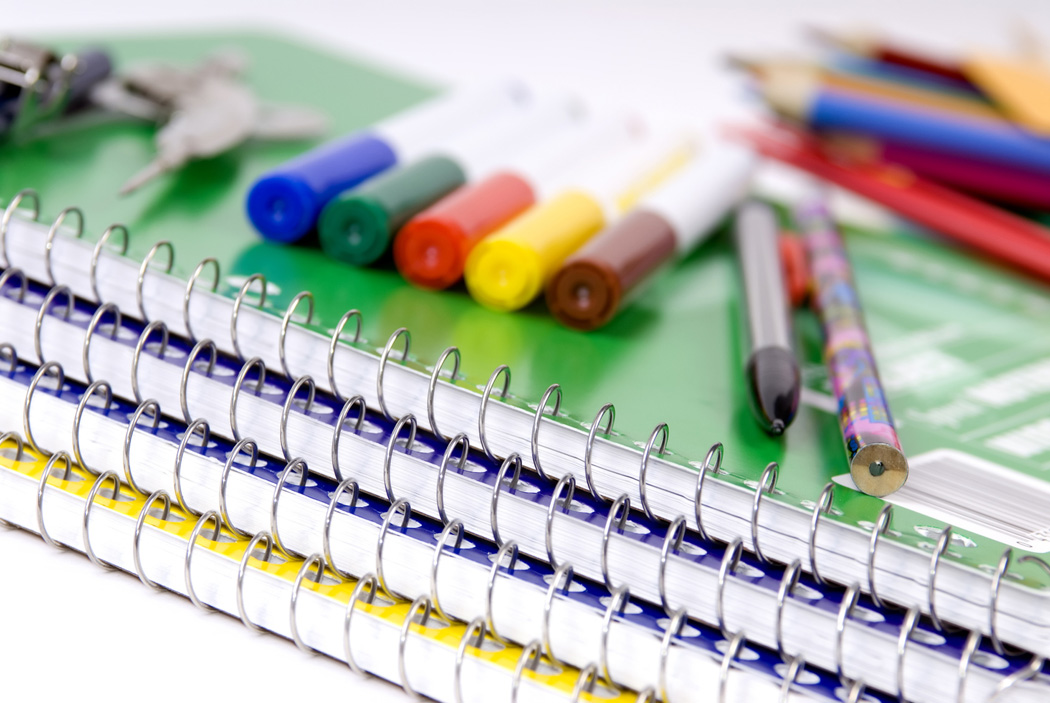 Classroom Supplies have been provided byBremen Elementary’s PTO and FRC!Other important information:A homework folder and agenda will be provided for each student. Your child will not need folders or trapper keepers. No mechanical pencils.Please make sure your child has a calculator for home. A calculator will be provided at school.